NORTH YORKSHIRE VCSE LEADERS GROUP Wednesday 24 February 2021 2pm- 4pmZoom details to follow nearer to the meeting dateThe meeting will be recording for typing the notes and then deleted – if anyone has any concerns at the start of the meeting and we will not recordAGENDAFuture meeting dates:	Thursday 20 May 2-4pm, Thursday 19 August 2-4pmMeeting Chair: Caroline O’Neill, Head of Policy and Partnerships, Community First caroline.oneill@communityfirstyorkshire.org.uk 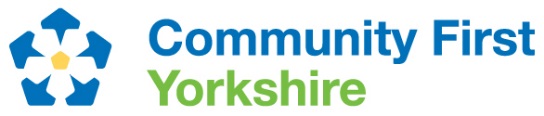 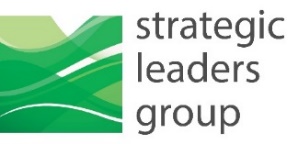 Welcome and Introductions - Zoom meeting management Leah Swain, Chief ExecutiveNotes from the meeting – October 2020 - attachedYork & North Yorkshire Local Resilience Forum - verbal update https://www.emergencynorthyorks.gov.uk/Leah SwainCovid-19 Local intelligence sharing of issues and impact on: organisation and beneficiary issues such as staffing returning volunteers and recruiting new volunteersnew models for service delivery, core costs, use of digitalwhat’s working well less well Early thoughts on the Government ‘road map’ for coming out of Covid19 AllPlace Based VCSE Leaders Groups and North Yorkshire VCSE Leaders Group  Update from the last meeting Mark Hopley, Head of Community SupportWest Yorkshire and Harrogate Health Care Partnership and Humber Coast and Vale Health Care Partnership and changes to NHS structures – update and discussionThe Health Care Partnerships lead Integrated Care Systems (ICS) The Government proposed changes to the ICS structure and issued a consultation late 2020.  The response provided by Community First Yorkshire is on this website.   A Policy Paper - Integration and innovation: working together to improve health and social care for all, has been published for further consultation on the overall structure and role of ICSs from April 2022  How voluntary and community groups current fit into the structure is outlined in the VCSE Health BriefingCaroline O’Neill, Head of Policy and Partnerships, and Mark HopleyNorth Yorkshire Healthwatch and Community First Yorkshire – topics to focus on in 2021Discussion of possible Healthwatch research themes and topics for this meeting for eg: mental health, frailty, equality and inclusion – BAME, transport.Caroline and Ashley Green, Chief Executive North Yorkshire HealthwatchRepresentation updates VCSE partner updatesAny other business – please advise substantive items in advance